Outgoing President Lino Cutajar2016 - 2017**Incoming President Robert Ghirlando2017 – 2018WinesMaison Virginie Cuvee Blanc (France)    
Miason Virginie Syrah (France)
Tawny Port, Rozes                            MENUChilled Vichyssoise  A potato and leek soup with cream and chives,,,,,Chicken & mushroom risotto ,,,,,From the BuffetGrilled Fresh Tuna with roasted croutons, local capers and lemon Veal piccata with mushrooms and herbs in MarsalaStewed Calamaretti in a rich tomato fondue with wine, black olives, garlic and herbs Parmeggiana  Roast root vegetables Roasted and steamed new potatoesSalad Table ‘’’’’’’’Profiteroles with ice cream drizzled with hot chocolate sauce‘’’’’’’CoffeeRotary Club MaltaHandover Dinner2017-2018The Roof DeckThe Palace HotelSliema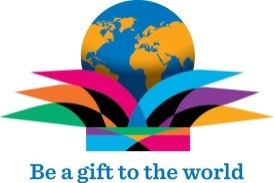 Monday 10th July, 2017